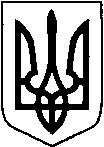 КИЇВСЬКА ОБЛАСТЬТЕТІЇВСЬКА МІСЬКА РАДАVІІІ СКЛИКАННЯДВАДЦЯТА   СЕСІЯ                                                      Р І Ш Е Н Н Я 30 травня 2023 року                                                                  №  940– 20 - VIIІ
Про затвердження технічноїдокументацій із землеустрою щодо інвентаризації земель комунальної власності  Тетіївської міської ради               Розглянувши технічну документацію із землеустрою щодо інвентаризації земель комунальної власності Тетіївської міської ради розроблені ФОП Тарнавський В.А., витяг з Державного земельного кадастру про земельну ділянку, керуючись Законом України «Про місцеве самоврядування в Україні»,  Земельним кодексом  України,  Законом України «Про землеустрій», Тетіївська міська радаВ И Р І Ш И Л А :1.Затвердити  технічну  документацію  із землеустрою щодо інвентаризації земель Тетіївської міської ради, розроблену ФОП Тарнавський В.А.:  - Тетіївській міській раді на земельну ділянку, яка розташована на території Тетіївської міської ради в с. Денихівка по вул. Шевченка, 68-А   площею 0,1480 га, кадастровий номер 3224682401:01:018:0023 землі житлової та громадської забудови, для будівництва та обслуговування будівель громадських та релігійних організацій ( 03.04).  2.Тетіївській міській раді звернутися до органів державної реєстрації для  здійснення реєстрації  права  комунальної  власності. 3.Контроль за виконанням даного рішення покласти на постійну депутатську      комісію з питань регулювання земельних відносин, архітектури,     будівництва та охорони навколишнього середовища (голова комісії -       Крамар  О.А.) та на першого заступника міського голови Кизимишина В.Й.                  Міський голова                                 Богдан БАЛАГУРА